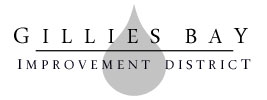 Minutes of Oct 11, 2017
A regular meeting of the Gillies Bay Improvement District held October 11, 2017 at the Gillies Bay Fire Hall.Present: Audrey Atkins (Chair), Jim Mason, Linda Holmes, Ken Becotte, Kellie Lockhart, Theresa Beech (Acting Corporate Officer), Carolanne White (Administrator), Doug Paton (Fire Chief), Ken Taylor (Water Operator), Tony Stetner.1. CALL TO ORDERMeeting called to order at 6:30 p.m.2. APPROVAL OF THE AGENDAA MOTION to approve the agenda, with correction to item 3; strike by-election.  Moved and seconded by the Board of Trustees. 				CARRIED3. ADOPTION OF MINUTESADOPTION OF MINUTES OF 5th of SEPTEMBER 2017 MEETING, Moved and seconded by the Board of Trustees. 							CARRIED5. REPORTSa) Fire Chief ReportDoug’s report gave a summary of operations. Two members are leaving; one is retiring and the other is moving out of the area.  The fire ban remains in affect until the 15th of October.b) Water Operator ReportKen addressed the issue of the peat bog that need attention. A small boat with an 8-horse motor would be sufficient to tow it away. Carolanne will look into finding a boat. Ken will be attending the Nov 2nd finance meeting to go over the water requirements and assist with determining what the immediate water system needs are and how they can be addressed. Ken relayed his concern with delaying acting on the recommendations of the Master Water Plan.c) Corporate Officer ReportTheresa reported on the administrative operations. A request for information from a realtor led to the discovery of a property that has not been billed for water for the past 5 years. Theresa and Carolanne will check on the actual occupancy date and determine how to bill them accurately.7. NEW BUSINESSa.) Motion to accept the 2018 GBVFD budget and Bylaw No. 225 Fire ProtectionA MOTION to adopt bylaw 225 was moved and seconded by the Board of Trustees. 													CARRIED b.) Signing AuthorityA MOTION to make Jim Mason, Ken Becotte, Audrey Atkins and Theresa Beech designated signing authorities on the First Credit Union accounts; where any two of the above are required, was moved and seconded by the Board of Trustees.			CARRIEDC. Appointment of Standing and Select CommitteesA MOTION to appoint a Standing Finance Committee, was moved and seconded by the Board of Trustees.										CARRIEDMeeting adjourned at 7: 45 PM					Approved By: ______________________________(Chair)

							
						         ______________________________(Officer)